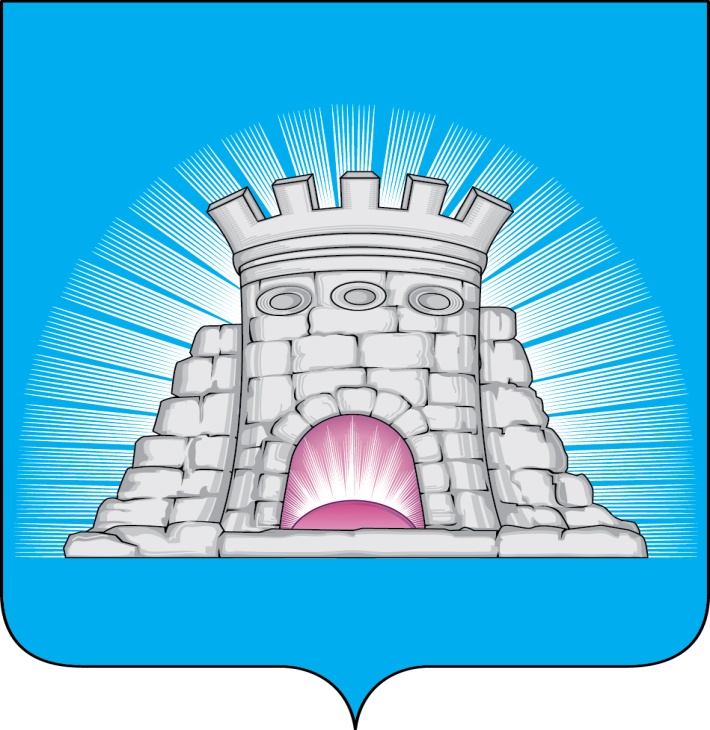                                ПОСТАНОВЛЕНИЕ                                               06.12.2022       №   2173/12г.Зарайск                                  Об утверждении муниципальной программы                                городского округа Зарайск Московской области                                                             «Безопасность и обеспечение безопасности                                          жизнедеятельности населения»      В соответствии с Порядком разработки, реализации и оценки эффективности муниципальных программ городского округа Зарайск Московской области, утвержденным постановлением главы городского округа Зарайск Московской области от 07.11.2022 №1991/11, и Перечнем муниципальных программ городского округа Зарайск, реализуемым с 2023 года, утвержденным постановлением главы городского округа Зарайск Московской области от 14.11.2022 №2045/11                                                П О С Т А Н О В Л Я Ю:      1. Утвердить муниципальную программу городского округа Зарайск Московской области «Безопасность и обеспечение безопасности жизнедеятельности населения» на срок 2023-2027 годы (прилагается).2. Постановление главы городского округа Зарайск Московской области от 15.11.2019 № 1975/11 «Об утверждении муниципальной программы городского округа Зарайск «Безопасность городского округа Зарайск Московской области» (с изменениями) действует до 31.12.2022, за исключением положений, регулирующих вопросы исполнения бюджета – до 31.03.2023».3. Службе по взаимодействию со СМИ администрации городского округа Зарайск опубликовать настоящее постановление на официальном сайте администрации городского округа Зарайск Московской области.Глава городского округа   В.А. ПетрущенкоВерно:                                                                                                    Начальник службы делопроизводства   Л.Б. Ивлева               06.12.2022Послано: в дело, Глухих И.Е., Москалеву С.В., отдел по ГО,ЧС и АТД, ОЭ и И,                    КСП, СВ со СМИ, юридический отдел, ФУ, прокуратуре.О.М. Кашликова66- 2-55-36                                                                                                             009973